  Постановление администрацииСтарочукальского сельского поселения От 16.04.2022 № 13Об установлении на территории  Старочукальского сельского поселения Шемуршинского района Чувашской  Республики  противопожарного режима в пожароопасный период 2022 года  	В соответствии с постановлением Правительства Российской Федерации от 16
сентября 2020 г. No 1479 «Об утверждении Правил противопожарного режима в
Российской Федерации», постановлением Кабинета Министров Чувашской Республики от
30 марта 2022 г. No 124 «О начале пожароопасного сезона в 2022 году на территории
Чувашской Республики и об утверждении перечня населенных пунктов, расположенных на территории Чувашской Республики, подверженных угрозе лесных пожаров и других
ландшафтных (природных) пожаров, а также перечня территорий организаций отдыха детей и их оздоровления, территорий садоводства или огородничества, расположенных на
территории Чувашской Республики, подверженных угрозе лесных пожаров, на 2022 год» и в целях предупреждения и снижения количества пожаров, своевременного принятия мер по предотвращению пожаров и обеспечению эффективной борьбы с ними, безопасности
людей, устойчивого функционирования объектов экономики и жизнеобеспечения населения на территории Старочукальского сельского поселения Шемуршинского района Чувашской Республики,  администрация Старочукальского сельского поселения Шемуршинского района Чувашской РеспубликиПОСТАНОВЛЯЕТ   	1.На территории Старочукальского сельского поселения установить  противопожарный режим с установлением  требований пожарной безопасности с  16 апреля 2022 года  до особого распоряжения об его отмене.  	2. Главе администрации  сельского поселения   Чамеевой Т.А.:  2.1. Усилить работу добровольной пожарной  дружины, организовать ночной дозор в населенных пунктах; 2.2. Привести в готовность  к применению систему оповещения населения; 2.3  Проверить готовность сил и средств для предупреждения и тушения пожаров; 2.4. Рекомендовать жителям сельского поселения не посещать лес в пожароопасный период, за исключением граждан трудовая деятельность которых связана с пребыванием в лесу;  2.5.  Запретить разведение костров, сжигание твердых бытовых отходов, мусора на землях лесного фонда и выжигание травы на земельных участках, непосредственно примыкающих к землям лесного фонда; 2.6. Создать противопожарные минерализованные полосы.  2.7. Проводить противопожарную пропаганду, регулярно освещать в периодическом печатном издании «Вести Старочукальского сельского поселения» и на официальном сайте Старочукальского сельского поселения  Шемуршинского района Чувашской Республики в информационно-телекоммуникационной сети «Интернет» правила пожарной безопасности, информировать население об ограничениях,  связанных с повышением пожарной опасности и необходимости соблюдения  правил пожарной безопасности.  	3. Контроль за исполнением настоящего постановления оставляю за собой.Глава Старочукальского сельского поселения			                           Шемуршинского района Чувашской Республики		                      Т.А.Чамеева													Постановление администрацииСтарочукальского сельского поселения От 21.04.2022 № 14Об утверждении Положения о порядке расходования средств резервного фонда администрации Старочукальского сельского поселения Шемуршинского района Чувашской Республики для предупреждения и ликвидации чрезвычайных ситуацийНа основании статьи 81 Бюджетного кодекса Российской Федерации, Устава Шемуршинского района Чувашской Республики, администрация Старочукальского сельского поселения Шемуршинского района Чувашской Республики постановляет:           1. Утвердить прилагаемое Положение о порядке расходования средств резервного фонда администрации Старочукальского сельского поселения Шемуршинского района Чувашской Республики для предупреждения и ликвидации чрезвычайных ситуаций (далее – Положение).	2. Финансовому отделу администрации   Шемуршинского района Чувашской Республики обеспечить финансирование расходов из резервного фонда администрации Старочукальского сельского поселения Шемуршинского района Чувашской Республики для предупреждения и ликвидации чрезвычайных ситуаций в соответствии с Положением, утвержденным настоящим постановлением.	3.   Администрацию Старочукальского сельского поселения Шемуршинского района Чувашской Республики опубликовать настоящее постановление в средствах массовой информации.4. Признать утратившим силу постановление администрации Старочукальского сельского поселения Шемуршинского района Чувашской Республики от 31 декабря 2014 г. №  61«Об утверждении Положения о порядке расходования средств резервного фонда  ».5. Контроль за выполнением настоящего постановления возлагаю  на себя.6. Настоящее постановление вступает в силу после его официального опубликования.Глава администрации Старочукальского сельского поселенияШемуршинского района  Чувашской Республики                                               Т.А.Чамеева                                                        Утвержден
постановлением администрации
Старочукальского сельского поселенияШемуршинского района
от «21»  апреля 2022 г. № 14(Приложение)Положение
о порядке расходования средств резервного фонда администрации Старочукальского сельского поселения Шемуршинского района Чувашской Республики для предупреждения и ликвидации чрезвычайных ситуаций1. Настоящее Положение разработано в соответствии со статьей 81 Бюджетного кодекса Российской Федерации и Уставом Старочукальского сельского поселения Шемуршинского района Чувашской Республики, устанавливает порядок выделения и использования средств резервного фонда администрации Старочукальского сельского поселения Шемуршинского района Чувашской Республики (далее – администрация Шемуршинского района).2. Средства резервного фонда администрации Старочукальского сельского поселения Шемуршинского района за счет средств бюджета муниципального образования создаются для финансирования непредвиденных расходов и мероприятий местного значения, не предусмотренных в местном бюджете на соответствующий финансовый год.3. Источником формирования резервного фонда администрации Старочукальского сельского поселения Шемуршинского района за счет средств бюджета Старочукальского сельского поселения Шемуршинского района являются доходы бюджета Старочукальского сельского поселения Шемуршинского района.4. Размер резервного фонда администрации Старочукальского сельского поселения Шемуршинского района за счет средств бюджета муниципального образования устанавливается решением   Собрания депутатов Старочукальского сельского поселения Шемуршинского района Чувашской Республики об утверждении бюджета Старочукальского сельского поселения Шемуршинского района на соответствующий финансовый год.5. Бюджетные средства резервного фонда администрации Старочукальского сельского поселения Шемуршинского района за счет средств бюджета муниципального образования направляются:5.1. На проведение мероприятий по предупреждению чрезвычайных ситуаций.5.2. На проведение ремонтных и неотложных аварийно-восстановительных работ по ликвидации последствий стихийных бедствий и других чрезвычайных ситуаций.5.3. На проведение экстренных противопаводковых мероприятий.5.4. На оказание единовременной материальной помощи гражданам, пострадавшим в результате чрезвычайных ситуаций.5.5. На подготовку, развертывание и содержание временных пунктов размещения пострадавших граждан и их питание в течение необходимого срока, но не более одного месяца.5.6. На восполнение израсходованного резерва продовольствия, вещевого имущества, товаров первой необходимости, технических средств доставки пищи.6. Использование средств резервного фонда администрации Старочукальского сельского поселения Шемуршинского района за счет средств бюджета муниципального образования осуществляется на основании распоряжений администрации Старочукальского сельского поселения Шемуршинского района.6.1. Основанием для подготовки проекта распоряжений администрации Старочукальского сельского поселения Шемуршинского района о выделении средств является решение комиссии по предупреждению и ликвидации  чрезвычайных ситуаций и обеспечению пожарной безопасности Старочукальского сельского поселения Шемуршинского района.6.2. Проекты распоряжений администрации Старочукальского сельского поселения Шемуршинского района о выделении средств из резервного фонда администрации Старочукальского сельского поселения Шемуршинского района с указанием размера выделяемых средств и направления их расходования готовит специалист администрации Старочукальского сельского поселения Шемуршинского района в течение 3 дней после получения соответствующего поручения главы администрации Старочукальского сельского поселения Шемуршинского района.7. Бюджетные средства резервного фонда администрации Старочукальского сельского поселения Шемуршинского района за счет средств бюджета муниципального образования используются строго по целевому назначению, определенному распоряжением о выделении средств.8. Средства из резервного фонда администрации Старочукальского сельского поселения Шемуршинского района выделяются на финансирование мероприятий по ликвидации чрезвычайных ситуаций только местного уровня.9. Органы местной администрации и организации, в распоряжение которых выделяются средства резервного фонда, несут ответственность за целевое использование средств в порядке, установленном законодательством Российской Федерации, и в месячный срок после проведения соответствующих мероприятий представляют в администрацию Старочукальского сельского поселения Шемуршинского района подробный отчет об использовании этих средств по форме, устанавливаемой финансовым отделом администрации   Шемуршинского района.10. Отчет об использовании бюджетных ассигнований резервного фонда администрацией Старочукальского сельского поселения Шемуршинского района прилагается к ежеквартальному и годовому отчетам об исполнении бюджета администрации Старочукальского сельского поселения Шемуршинского района. Житель Шемуршинского района отправлен в колонию за повторное вождение в состоянии алкогольногоПрокуратурой Шемуршинского района поддержано государственное обвинение по уголовному делу в отношении 36-летнего жителя Шемуршинского, обвиняемого в совершении преступления, предусмотренного ч. 2 ст. 264.1 УК РФ (Управление автомобилем лицом, находящимся в состоянии опьянения, имеющим судимость за совершение преступления, предусмотренного ст. 264.1).Установлено, что подсудимый, будучи судимым по приговору Батыревского районного суда за управление автомобилем в состоянии алкогольного опьянения лицом, подвергнутым административному наказанию за вождение в состоянии опьянения, должных выводов для себя не сделал, на путь исправления не встал, и вновь 12 февраля 2022 года будучи в состоянии опьянения управлял автомобилем, пока не был задержан сотрудниками ГИБДД.Суд, согласился с доводами государственного обвинителя, о невозможности исправления осужденного без изоляции от общества, и назначил ему наказание в виде 6 месяцев лишения свободы с отбыванием наказания в колонии поселения, кроме того осужденному запрещено заниматься деятельностью, связанной с управлением транспортными средствами на 3 года .Приговор вступил в законную силу. Прокурор районастарший советник юстиции                                                              В.Г. НиколаевЖитель Шемуршинского района республики осужден за совершение серии краж и грабежБатыревский районный суд (в с. Шемурша) вынес приговор в отношении 32-летнего жителя Шемуршинского района. Он признан виновным в совершении преступлений, предусмотренных п. «в, г» ч. 2 ст. 161 УК РФ (грабеж, совершенный с проникновением в жилище, с применением насилия не опасного для жизни и здоровья), п. «б» ч.2 ст. 158 УК РФ (кража с незаконным проникновением в помещение), а также 2 эпизодов преступления, предусмотренного п. «а» ч. 3 ст. 158 УК РФ (кража с незаконным проникновением в жилище).Судом установлено, что злоумышленник в ночь с 28 на 29 апреля 2020 года возымел умысел на хищение денежных средств 99-летней односельчанки, в доме которой он ранее помогал производить ремонтные работы, отключив электричество, он проник в дом, где напал на хозяйку повалил ее на пол и из кармана халата похитил деньги в размере 5800 рублей, после чего скрылся.Также он в ночь со 2 на 3 января 2020 года, отогнув запорное устройство на окне магазина, проник внутрь, где из терминала по приему платежей похитил денежные средства в размере 7000 рублей.Позднее, в мае 2021 года злоумышленник, воспользовавшись отсутствием хозяйки, проник в дом жительницы села Шемурша, откуда похитил принадлежащий ей сотовый телефон.Он же в июле 2021 года проник в дом 92-летней односельчанки, где из-под подушки похитил денежные средства в размере 5000 рублей.Злоумышленник долгое время оставался неустановленным, в связи с чем производство по делу было приостановлено.Прокуратурой района инициировано возобновление производства по уголовному делу, для производства следствия оно было передано в Батыревский межрайонный следственный отдел Следственного комитета, в ходе производства по уголовному делу преступник был установлен, получены доказательства его вины.После изучения уголовного дела в прокуратуре района для рассмотрения по существу оно было направлено в Батыревский районный суд. Суд, с учетом позиции государственного обвинителя, назначил виновному наказание в виде 3 лет лишения свободы с отбыванием в исправительной колонии общего режима.Приговор в законную силу не вступил. Прокурор районастарший советник юстиции                                                              В.Г. Николаев Учредитель: администрация Старочукальского сельского поселения       Распространяется на территорииАдрес: 429185,Чувашская Республика, Шемуршинский район,                 Старочукальского сельскогод.Старые Чукалы, ул.Комсомольская , д.77                                                   поселенияЭлектронная версия на сайте Старочукальского сельского поселения      БесплатноHffp://gov. сap. Ru/wain.asp.goyid=501                                                            Тираж - 5 экз  Главный редактор Н.Н.Кувайская                                                                           ВЕСТИ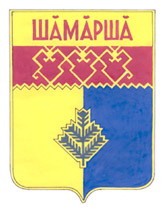     Старочукальского        сельского поселения  Газета органов местного самоуправления  Старочукальского сельского поселенияИздается с 2 апреля 2007 г.